Job title: Naval Architect 	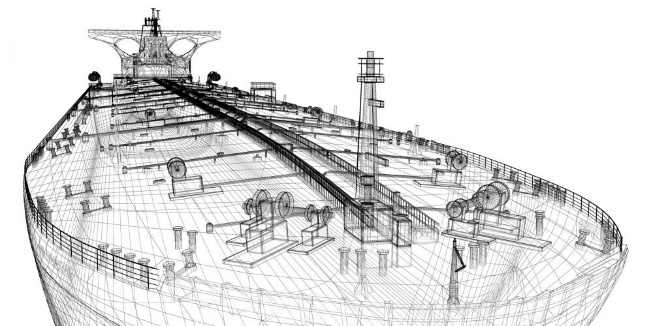 Job title: Naval Architect Naval architects design, construct, refit and repair marine vessels and offshore structures.Entry requirements: Most naval architects have a degree or postgraduate qualification that is recognised by the Royal Institution of Naval Architects. This would usually be an engineering subject like:naval architectureocean, offshore or marine engineeringship scienceYou may be able to get onto a degree course if you've got qualifications from working as an engineering technician.Entry requirementsYou'll usually need:3 A levels, including maths and physicsRegistrationa fully qualified naval architect is a member of the Royal Institution of Naval Architects, who is registered with the UK Engineering Council as a Chartered Engineer, Incorporated Engineer or Engineering Technician.Skills required: You'll need:maths knowledgeknowledge of engineering science and technologydesign skills and knowledgeknowledge of physicsanalytical thinking skillsexcellent verbal communication skillsthe ability to read Englishknowledge of computer operating systems, hardware and softwareto be able to carry out basic tasks on a computer or hand-held deviceWhat you'll do: Your day-to-day duties could include:coordinating the work of engineering design teamsmaking sure that designs are safe, seaworthy and cost-effectivepreparing design plans using computer softwarechecking and testing specifications using computer simulations and 3D modelsmaking sure that designs meet operational requirementscoordinating manufacturing or repair workWhat you’ll earn: Starter: £25,000Experienced: £65,000
These figures are a guide.Working hours, patterns and environment:You could work in an office, at a shipyard, on a rig, on a ship or in a laboratory.Your working environment may be at height and outdoors some of the time.You may need to wear protective clothing.39 to 41 hours a week with occasional evenings and weekendsCareer path and progression:With experience, you could progress to senior positions. You could become a consultant, providing technical and commercial guidance, support and project management for research, design, construction, refits or conversions. 

You could also move into other areas like procurement, sales and marketing.